     Úkoly  11. – 15. 1. 2021      7.A – RJ     Здравствуйте дети, вот ваши следующие задачи.Учебник - Učebnice str. 35,36 – přečíst, seznámení s azbukou                                      str. 37 – 4.1. b,c,d    Odkud jsi?                                      str. 47, 48 – naučit se slovíčka a frázeРабочая тетрадь -  Pracovní sešit str. 27  Narozeniny                                                           str. 9 – vypracovatPS – uprostřed knihy stručný přehled mluvnického učiva  - str. 13                                       Приятный день   A Cieslová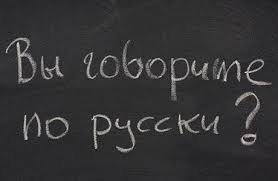 